Mission Statement Grounded in equity, social justice, and a students first philosophy, Moorpark College values diverse communities. We empower learners from local, national, and global backgrounds to complete their degree, certificate, transfer, and career education goals. Through the integration of innovative instruction and customized student support, our programs are designed to achieve equitable outcomes.EdCAP Committee CharterThe Education Committee on Accreditation and Planning makes recommendations on college-wide planning and accreditation issues related to educational programs and student services. The planning component under the purview of EdCAP includes:Program Plans: Evaluating the program planning process and recommending modifications as needed;Educational Master Plan: Defining the format of the Educational Master Plan, establishing and monitoring the timeline, and recommending approval of the final document;Strategic Plan: defining the strategic directions and goals of the Strategic Plan, establishing and monitoring the timeline, and recommending approval of the final document;Annual Work Plan: reviewing the goals and metrics of the Annual Work Plan and recommending approval of the final document; andAnnually with the Fiscal Planning Committee, reviewing college resource recommendations in relation to the Strategic Plan for gap analysis and recommendations.The accreditation component under the purview of EdCAP includes:Monitoring and reviewing the preparation of the Self-Evaluation reports required by ACCJC;Monitoring/evaluating/documenting progress on self-evaluation plans developed by the college as well as recommendations from the ACCJC; andReviewing and analyzing the ACCJC Annual Report, including the Institution-Set Standards.Goals for 2021-22:ForthcomingEdCAP Membership / Attendance		Agendas and documents are available on the EdCAP meeting information website and through the links below.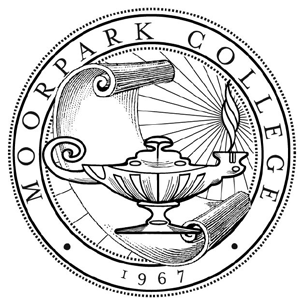 MOORPARK COLLEGEFiscal Planning CommitteeThe Fiscal Planning Committee makes recommendation on college-wide fiscal processes. Responsible to plan, monitor and evaluate the college- wide fiscal operations: Ed Code 53200(c): - processes for budget developmentFiscal Planning Membership / AttendancePositionNamePresentPositionNamePresentPositionNameNamePresentCo-ChairsNenagh BrownFaculty Dept Chair, Cord, or designee from each department:Faculty Dept Chair, Cord, or designee from each department:Faculty Dept Chair, Cord, or designee from each department:Comm Studies & Media ArtsRolland PetrelloRolland PetrelloXOleg BespalovXACCESSSilva ArzunyanXVisual ArtsErika LizeeErika LizeeXVP Academic Affairs*Mary ReesXEATMGary WilsonXPerforming ArtsNathan BowenNathan BowenVP Business Services*Jennifer ClarkKin/Health/AthleticsAdam BlackPhysics/Ast/Engr/CSFarisa MoralesFarisa MoralesVP of Student Support*Amanuel GebruBehavioral SciencesChad Basile / Dani VieiraDVSocial SciencesHugo HernandezHugo HernandezXAcademic Senate Pres.*Erik ReeseXBusiness Josepha Baca/Reet SumalStudent Health CenterAllison BartonAllison BartonClassified Senate Pres*Linda ResendizXChemistry/Earth Sci.Tiffany Pawluk/Roger PutnamWorld LanguagesHelga WinklerHelga WinklerDean members:Oleg BespalovXEarly Childhood Dev.Cindy Sheaks-McGowanX2 classified staff:Dina PieleatDina PieleatHoward DavisCounselingJodi DickeyXDeb BrackleyDeb BrackleyXCarol HigashidaXEnglish/ESLSydney SimsXMatt CalfinEOPSAngie Rodriguez/Marnie MelendezASMCJin KimJin KimXPriscilla MoraXHealth SciencesChristina LeeXKhushnur DadabhoyXLibraryDanielle KaprelianX* Ex-officio, non-voting members* Ex-officio, non-voting members* Ex-officio, non-voting members* Ex-officio, non-voting membersMonica GarciaLife SciencesAudrey ChenGuests:Guests:Robert CabralXMathematicsPhil AbramoffXFuture MeetingsFall semester: August 24; September 28; October 26; November 23Spring semester:January 25; February 22; March 22; May 10AGENDA ITEMDISCUSSION NOTESACTIONCALL TO ORDER, TIMELY BUSINESS, READING OF MINUTESCall to orderPublic commentsBrown Act Teleconference Suspensions During a State of Emergency (Government Code Section 54953)Approval of joint EdCAP/Fiscal minutes: October 26, 2021Oct 26 minutesClassified PrioritizationClassified prioritization assumptionsClassified prioritization ballotClassified program plan position requests general fundsClassified program plan position requests categorical fundsMeeting was called to order at 12:11 p.m.No public comments.Committee voted to continue the use of online meetings. Corrections to ballot were announced. Justifications for Classified Position requests were presented by discipline/department representatives.Erik Reese reviewed instructions for completing ballots. Send completed ballots to Cynthia Osuna by Nov. 30, copy to Linda Resendiz. Categorical funded positions are informational and not voted on.Rolland Petrello moved to continue meeting online. Dani Vieira seconded the motion. Motion passes, no abstentions.Ruth Benneington moved to approve Oct. 26, 2021 minutes, Rolland Petrello seconded the motion. Vote taken; motion passes with 2 abstentions: Gary Wilson and Hugo Hernandez.UNFINISHED BUSINESSAccreditation Update (no documents)—ISERFunctional Map (from DCAP)ISER Functional MapVision and Values DiscussionCurrent vision and valuesWe are making progress and conversations are continuing. Accreditation standard evidence and analysis are in SharePoint. The ISER Functional Map was reviewed. Primary, secondary, and shared responsibilities of colleges and district are listed in table. It is a draft and feedback. Anyone interested in joining the group in looking at vision and values, should contact Monica Garcia, Erik Reese, or Mary Rees.  will be brought back to EdCap and be available for the campus retreat in the spring. NEW BUSINESSProgram Plan Process ReviewSimplified Program Planning PrototypeWord doc program planExcel resource requestsTimelineIncorporating DEI workAdministrative validation of completionStrategic Direction Questions (PP Guiding Questions)ISER QFE initial thoughts (no documents)DCAS Update  Faculty Obligation NumberFON ReportCampus Environment CommitteeCommittee NotesOleg Bespalov presented a demo of the streamlined program plan process at the October meeting which included a word template form and excel resource request formOleg to bring back some time frame options, to see what other schools do around program planning. Timeline considerations include program plans and prioritization annual planning. There was a suggestion of starting program planning in summer which might accommodate some service areas. Mary Rees suggests bringing this item back to the next meeting. She suggests considering ways that we should be including an equity lens, diversity, equity, and inclusion in our program planning process beyond reflecting on outcomes; in addition to looking at the success of different groups, are there other kinds of outcomes that would be good to call upon?Mary Rees reports that this is the first year in which we had trouble getting program plans completed, possibly due to covid or miscommunication. Program plans that were not completed   will be completed . All groups need to complete the program plan process including student services and business services.A workgroup was formed to bring questions back to the next meeting. The workgroup includes Oleg Bespalov, Priscilla Mora, Robert Cabral, Tammy Coleman, Deb Brackley, Ruth Bennington, Matt Crater, and Marnie Melendez. A CTE question will be added.IEPI identified areas of focus:  DEI and DistanceEd; in particular helping DEI groups online  which could be included in the Quality Focused Essay (QFE). Priscilla will help to write the QFE.Oxnard College proposed to add 100 new sections. DCAS recommended to fund it with reserves which will go to the Board for approval. It was recommended that OC provide a progress report at the end of each year. OC wants to use part of the funding to offer a PACE program and noncredit ESL and also offer pre-reqs and GE courses in more convenient locations. There was a concern that it would pull students from Ventura College, and a concern form Oxnard that their students have to drive to Ventura for courses.Wayfinding project will be moving forwarded having received acceptable bids. Nathan Bowen motions to move forward with streamlined procedure. Hugo Hernandez seconds the motion. Vote taken, two oppositions-Kim Korinke and Phil Abramoff, no abstentions, motion passes. ANNOUNCEMENTSFUTURE AGENDA ITEMSBreakout groups for ISER discussion and inputADJOURNMENTThe meeting was adjourned at 2:48 p.m.POSITION/DEPARTMENTCHAIR/DESIGNEEATTENDDEPARTMENTCHAIR/DESIGNEEATTENDDEPARTMENTCHAIR/DESIGNEEATTENDCo-Chair: Academic Senate PresidentErik ReeseXDirector, Facilities, Maintenance & OpsJohn SinutkoXEnglish/ESLJeff BakerCo-Chair: Classified Senate PresidentLinda ResendizXFinancial AidKim KorinkeXEnglish/ESLKara Lybarger-Monson (ALT)Co-Chair: VP Business ServicesJennifer ClarkAthletics/KIN/HealthMatt CraterXACCESSSilva ArzunyanXAFT Faculty Appointee (1)Hugo HernandezXPhysics/Astronomy/CS EngineeringHealth SciencesChristina LeeXSEIU Classifed Appointee (1)Alejandra GonzalezStudent Health CenterAllison Case BartonXMathematicsPhil AbramoffXAssociated Students RepresentativeMarina BaylessChemistry/Earth SciencesRob KeilChild DevCindy Sheaks-McGowanXClassified Supervisors’ Representative (2)Michele PerryCounselingTraci AllenEOPSMarnie MelendezClassified Supervisors’ Representative (2)Johanna PimentelXCounselingWendy Berg (Alt)EATMClassified Representatives (5)Ruth Houston-MuddSocial SciencesHugo HernandezXBehavioral SciencesDani VieiraXClassified Representatives (5)Kris RomeroXSocial SciencesLee Ballestero (Alt)Life SciencesMelia TabbakhianClassified Representatives (5)Linda SandersXLibraryDanielle KaprelianXMedia & Comm StudiesNeal StewartClassified Representatives (5)Obalid YounanXVisual ArtsErika LizeeXEx Officio (non-voting):Classified Representatives (5)Valerie NicollPerforming ArtsNathan BowenXVP AAMary ReesXDean Appointees (3)Carol HigashidaWorld LanguagesPerry BennettVP SSAmanuel GebruDean Appointees (3)Priscilla MoraXBusiness AdminRuth BenningtonXDean Appointees (3)Khushnur DadabhoyXLibraryJackie KinseyX                                                                 FISCAL PLANNING COMMITTEE                                                                 FISCAL PLANNING COMMITTEE                                                                 FISCAL PLANNING COMMITTEECOLLEGE-WIDE COMMITTEECHARGE AND SOURCE OF AUTHORITYMEMBERSHIPFiscal PlanningReports:Plans, monitors, and evaluates college-wide fiscal operationsThe Fiscal Planning Committee makes recommendations on college-wide fiscal processes. Responsible to plan, monitor and evaluate the college-wide fiscal operations: Ed Code 53200(c): - processes for budget developmentThe specific tasks of this committee are:Annually review the District Budget Allocation Model and make recommendations for changes as necessary;Reviewing reports on the development of the College General Fund budgets in alignment with District processes, and relaying information to constituent areas;Reviewing emergent budget needs and constraints;Implementing the annual Classified Hiring Prioritization process; andAnnually with the Education Committee on Accreditation and Planning, reviewing college resource recommendations in relation to the Strategic Plan for gap analysis and recommendations.Co-Chairs:Vice President, Business Services Academic Senate President Classified Senate PresidentMembers: Faculty Appointed by AFT (1) Associated Students Representative (1) Classified Supervisors’ Representative (2) Classified Representatives (5) Dean Appointees (3) Director of Facilities, Maintenance & Operations All Faculty Department Chairs and Coordinators or Designees Executive Vice President (Ex-officio, non-voting)